SMLOUVA O DÍLOuzavřená dle přísl. ustanovení zákona č. 89/2012 Sb., občanského zákoníku, ve znění pozdějších předpisů Níže označené stranyCentrum pečovatelské služby Frýdek-Místek, příspěvková organizacese sídlem				Zámecká 1266, 738 01 Frýdek-Místekosoba oprávněna jednat:		Bc. Eliška Adamová, ředitelkaIČ:					48772739dále jen objednatelanázev, obchodní firma			BZ Company Internacional s.r.o.se sídlem				Tovačovského 490/4, 779 00 Olomouc - Hodolanyjejímž jménem jedná			Jan Látal, jednatelIČ: 					27834085DIČ: 					CZ27834085Společnost je zapsána 			 u Krajského soudu v Ostravě oddíl C, vložka č. 30867
č. účtu:					ID datové schránky:			tel:					e-mail:					dále jen „dodavatel“objednatel a dodavatel dále jen smluvní strany uzavírají níže uvedeného dne, měsíce a roku podle přísl. ustanovení zákona č. 89/2012 Sb., občanský zákoník, ve znění pozdějších předpisů, smlouvu k veřejné zakázce „www stránky pro otevřenou komunikaci s neformálními pečujícími“ následujícího znění a obsahu (dále jen smlouva).Článek 1Předmět smlouvyPředmětem smlouvy je závazek dodavatele dodat objednateli dílo v souladu se všemi relevantními závaznými právními předpisy, jakož i se smlouvou sjednanými podmínkami, a současně závazek objednatele zaplatit dodavateli cenu stanovenou smlouvou za dodání díla..Článek 2Dodací podmínky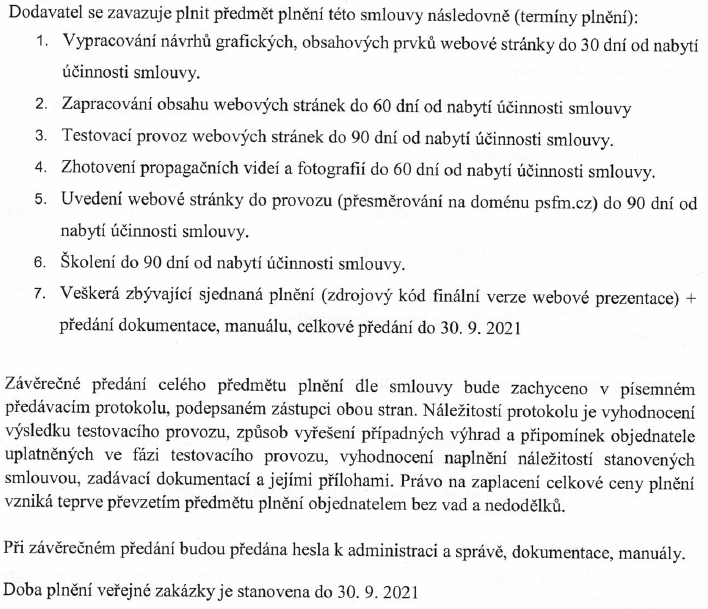 Článek 3Místo plněníMístem plnění je sídlo objednatele.Článek 4Záruční podmínky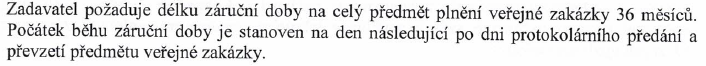 Článek 5Servisní podmínkyPožadovaná podpora ze strany dodavatele: součástí nabídky bude podpora funkčnosti systému v režimu 8x5 (8 hodin denně, 5 dní v týdnu) na dobu minimálně 5 let. Součástí podpory bude tato úroveň SLA:  Dodavatel se zavazuje přijímat požadavky na provedení servisu na e-mailové adrese ………… v režimu 24/7 (24 hodin denně, 7 dní v týdnu). Reakční doba a doba vyřešení vady či incidentu se počítá od okamžiku nahlášení. P1 = Celá aplikace nefunguje (např. web se vůbec nenačítá) P2 = Část aplikace nefunguje (např. nefunguje administrace, nelze přidat novou stránku…) P3 = Drobné chyby, které na provoz nemají vliv (např. špatně se formátuje text) Článek 6Ostatní podmínky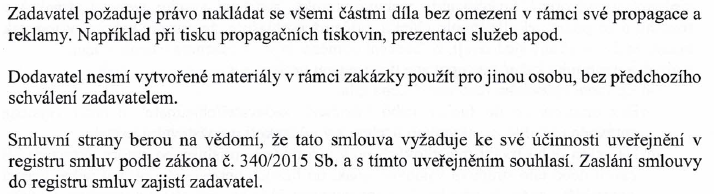 Článek 7Záruka integritypříloha smlouvy č. 3– čestné prohlášeníČlánek 8Ujednání o mlčenlivosti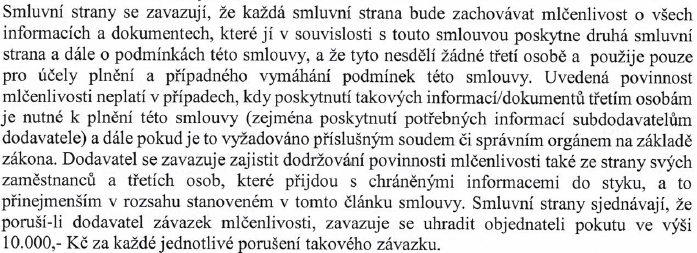 Článek 9Licenční podmínkyDodavatel se zavazuje, že řádně a včas získá všechna potřebná práva (autorská a související) k tomu, aby veškerá plnění poskytnutá dle této smlouvy mohla být sjednaným způsobem, ve sjednaném čase a ve sjednaném rozsahu dle této smlouvy a jejích příloh užita a šířena. Dodavatel výslovně prohlašuje a garantuje objednateli, že je oprávněn poskytnout licenci k užití všech prvků předmětu plnění, které mají nebo by mohly mít charakter autorského díla, ve prospěch objednatele a je oprávněn udělit objednateli licenci k jejich užití v rozsahu, v jakém je udělena touto smlouvou. Předáním předmětu plnění dle této smlouvy objednateli dodavatel objednateli uděluje (resp. zcela postupuje) licenci k užití autorských děl, které jsou součástí předmětu plnění (především, nikoliv však výlučně, kód webové stránky, grafické uspořádání a provedení webové stránky, sjednané a vytvořené funkcionality webové stránky, redakční systém webové stránky) v rozsahu a za podmínek dle tohoto článku, přičemž prohlašuje, že mu nic nebrání v tom tak učinit. Smluvní strany sjednávají, že licenční odměna za je již zahrnuta v ceně plnění. Rozsah a podmínky každé postupované licence jsou následující: (a)	Ke všem způsobům užití autorského díla. (b)	Bez omezení co do funkce nebo množství; zadavatel/objednatel je tudíž zejména oprávněn užít dílo za jakýmkoli účelem a v jakémkoli množstevním rozsahu. (c)	Na celou dobu trvání majetkových práv autorských  příslušného autora. Nestanoví-li zákon nebo tato smlouva výslovně jinak, od licence nelze odstoupit ani nelze licenci vypovědět, zrušit, či odvolat. Licence zejména žádným způsobem nezanikne po dobu trvání majetkových, resp. osobnostních autorských práv k dílu. (d)	Pro území ČR. (e)	Licence je udělena jako licence výhradní. (f)	Licence je udělena jako ryze opravňující. Objednatel nemá povinnost licenci využít.  V případě, že by vyšlo najevo, že poskytnutím licence dle této smlouvy došlo k porušení závazku objednatele (garance autorskoprávní čistoty dle tohoto článku smlouvy) smlouvy nebo v případě, že by dodavatel porušil kterýkoliv ze svých závazků, zavazuje se dodavatel: •	uhradit objednateli smluvní pokutu ve výši 5.000,- Kč za každé jednotlivé porušení takového závazku; •	převzít veškerou odpovědnost za porušení práv duševního vlastnictví třetích osob vůči těmto osobám, zejména autorovi (spoluautorům) díla a vést veškerá jednání s těmito osobami bez účasti objednatele, včetně účasti v soudním řízení a případně také uhradit veškeré škody, které by v této souvislosti třetím osobám či objednateli vznikly.Článek 10Práva a povinnosti smluvních stranObjednatel je oprávněn provádět průběžnou kontrolu a koordinaci prováděného předmětu smlouvy.V průběhu zpracovávání díla je zhotovitel povinen průběžně informovat objednatele o postupu prací. Objednatel má možnost připomínkovat zpracované části.Zhotovitel je při provádění díla povinen postupovat s odbornou péčí, podle svých nejlepších znalostí a schopností, přičemž je při své činnosti povinen postupovat v souladu s pokyny objednatele.Objednatel je povinen poskytovat zhotoviteli součinnost nezbytnou k řádnému plnění povinností dle této smlouvy. Objednatel poskytne součinnost při poskytování podkladů v rámci zakázky a zajití zpětnou vazbu na kladené dotazy v rámci plnění zakázky tak, aby dodavatel mohl smluvní termíny řádně dodržet. Zhotovitel je povinen zachovávat mlčenlivost o všech skutečnostech, o kterých se v souvislosti s touto smlouvou od objednatele dověděl, nebo které nejsou veřejně přístupné.Článek 11Cena dílaKomplexní cena díla včetně licencí Dílčí plnění
Cena 1 hodiny servisní a uživatelské podpory webových stránek a redakčního systému po dobu 5 let od podpisu smlouvy činí 450,-Kč bez DphČlánek 12Platební podmínky 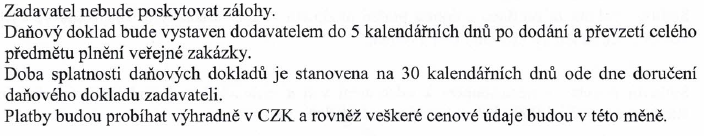 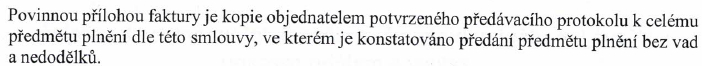 Článek 13SankceSmluvní pokuty a úrok z prodlení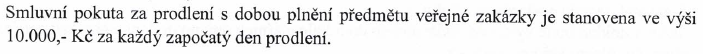 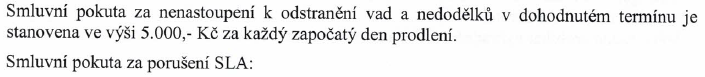 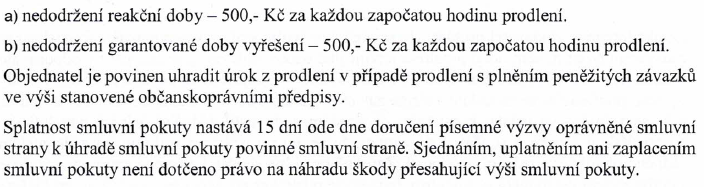 Článek 14Odstoupení od smlouvyZhotovitel je povinen umožnit objednateli kontrolu plnění smlouvy. Pokud objednatel zjistí, že zhotovitel neplní povinnosti sjednané touto smlouvou řádně či jinak porušuje svou povinnost, poskytne zhotoviteli lhůtu k nápravě; neučiní-li tak zhotovitel ve stanovené lhůtě, je objednatel oprávněn od této smlouvy odstoupit.Odstoupení od smlouvy je možné také v případě, že dodavatel poruší záruku integrity, dle Výzvy k podání nabídky.Odstoupením od smlouvy zanikají všechna práva a povinnosti smluvních stran ze smlouvy.Článek 15Závěrečná ustanoveníZměny nebo doplnění smlouvy lze učinit výlučně písemně formou dodatků potvrzených oprávněnými zástupci smluvních stran.Smlouva je vyhotovena ve dvou stejnopisech, z nichž každá ze smluvních stran obdrží jeden stejnopis.Objednatel jako osoba uvedená v ustanovení § 2 odst. 1 zákona č. 340/2015 Sb., o zvláštních podmínkách účinnosti některých smluv, uveřejňování těchto smluv a o registru smluv (zákon o registru smluv), ve znění pozdějších předpisů uveřejní tuto smlouvu způsobem a ve lhůtě dle tohoto zákona. Smlouva nabývá účinnosti dnem uveřejnění podle tohoto ujednání.Zhotovitel bere na vědomí a výslovně souhlasí s tím, že smlouva včetně příloh a případných dodatků bude zveřejněna na profilu zadavatele. Osobní údaje uvedené v této smlouvě jsou zpracovávány v souladu s nařízením Evropského parlamentu a Rady (EU) 2016/679 ze dne 27. dubna 2016 o ochraně fyzických osob v souvislosti se zpracováním osobních údajů a o volném pohybu těchto údajů a o zrušení směrnice 95/46/ES (obecné nařízení o ochraně osobních údajů).Přílohy: 1. - Specifikace předmětu plnění	   2. - Výzva k podání nabídky vč. zadávací dokumentace k veřejné zakázce malého rozsahu	   3. - Záruka integrity – čestné prohlášeníPříloha sml č. 1 - Specifikace předmětu plnění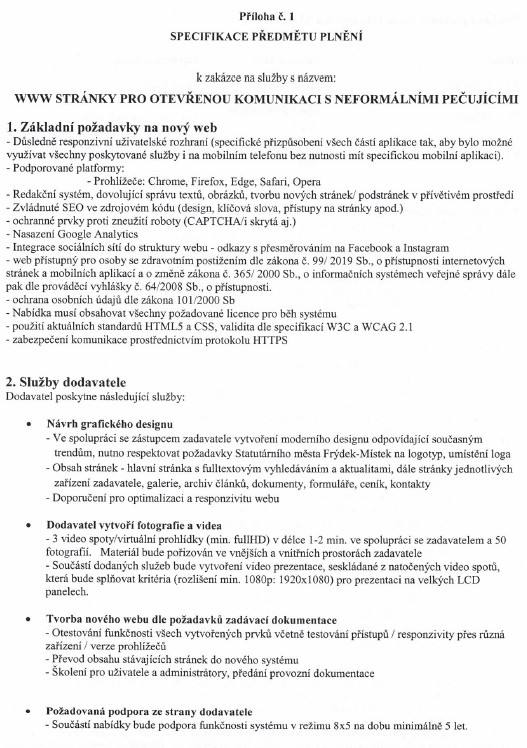 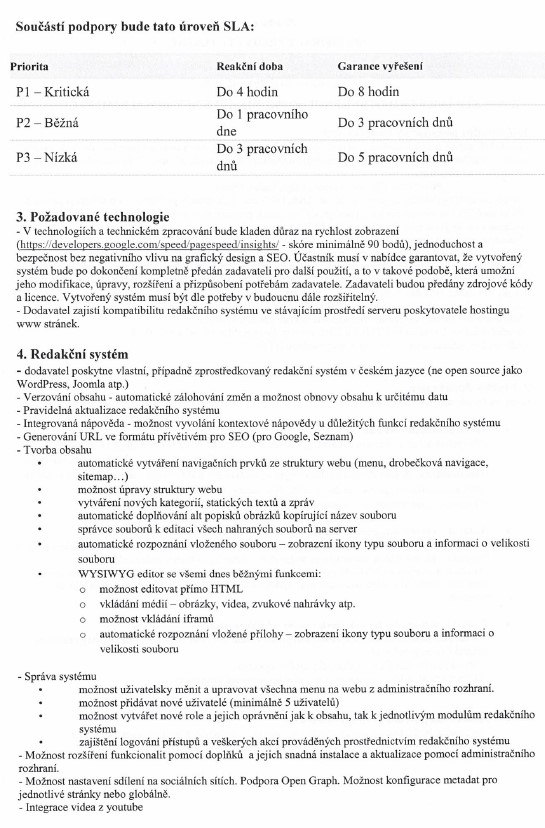 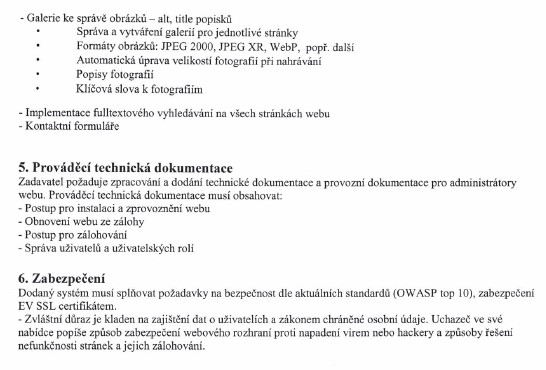 Příloha sml č. 2 - Výzva k podání nabídky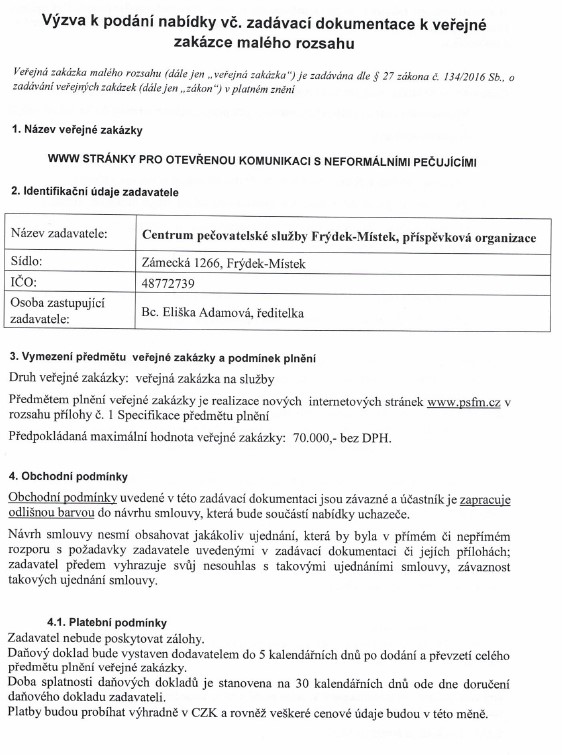 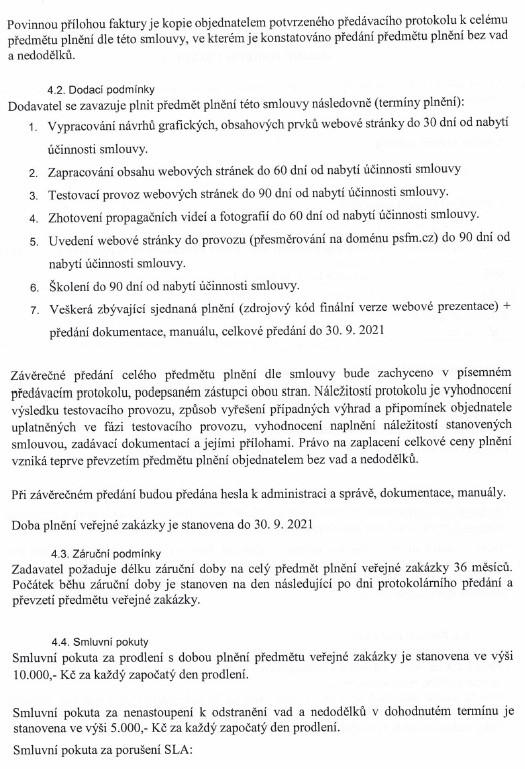 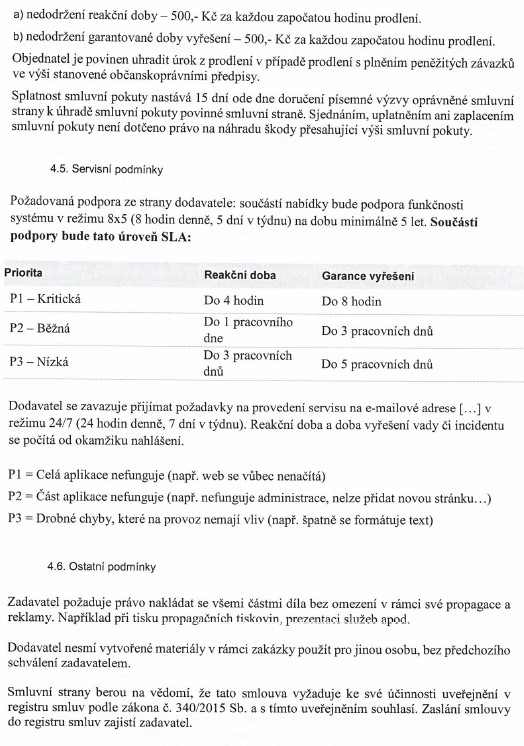 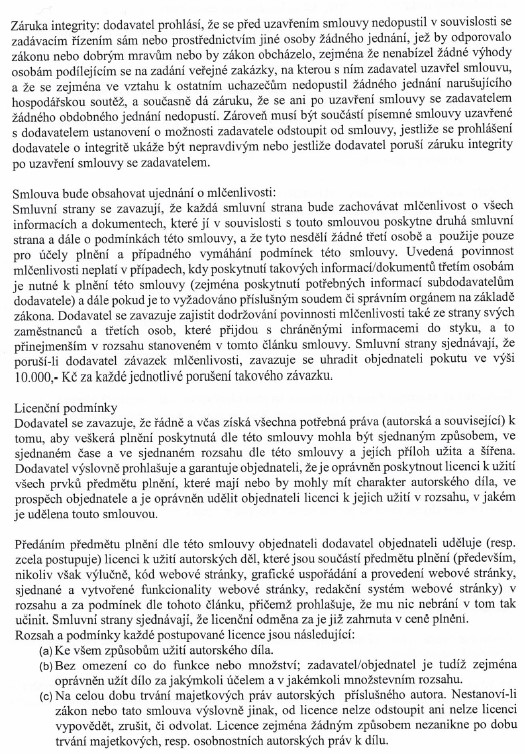 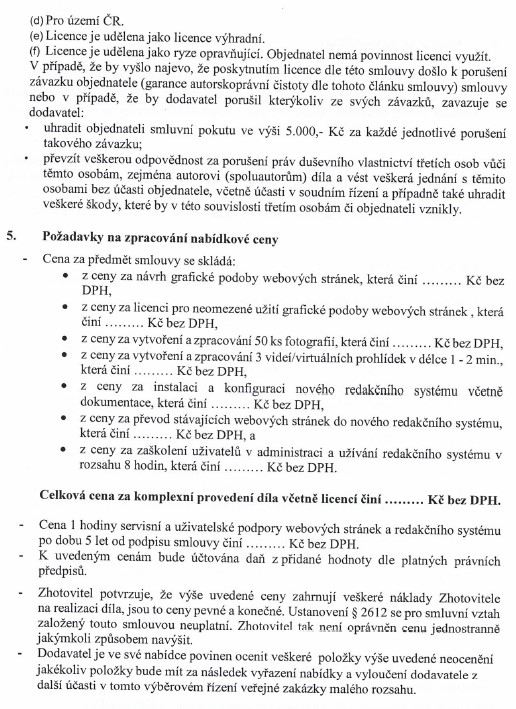 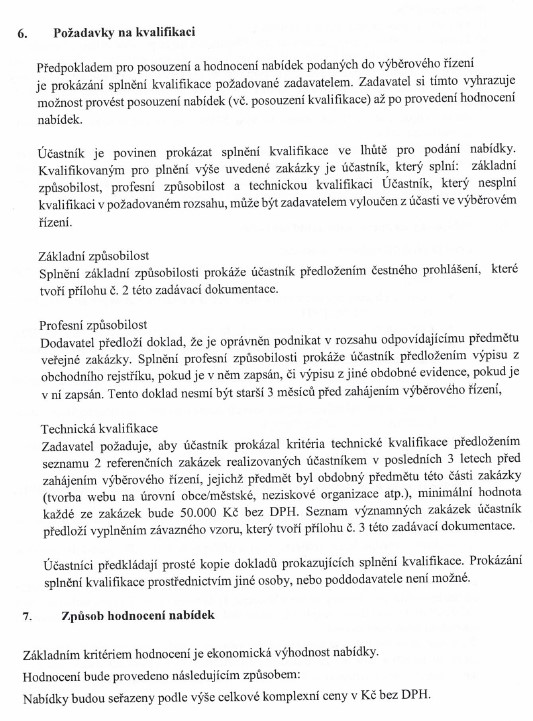 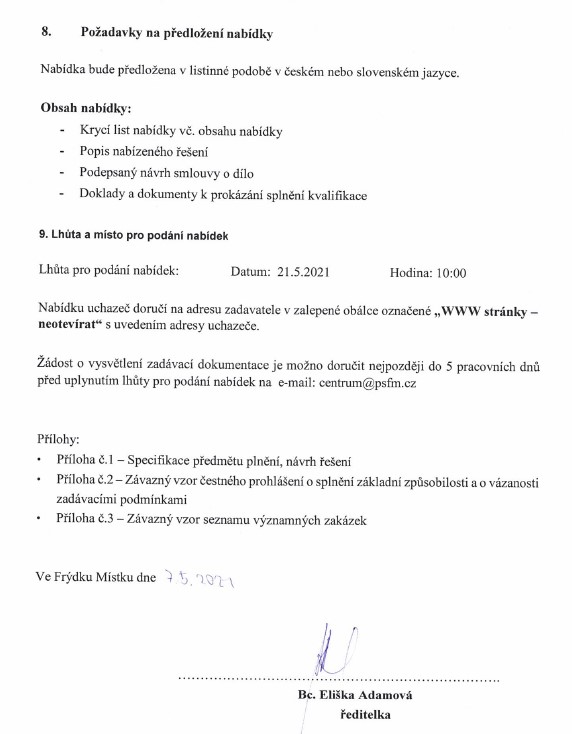 Příloha č. 3 Čestné prohlášení o záruce integrity při podání nabídkyVeřejná zakázka„www stránky pro otevřenou komunikaci s neformálními pečujícími“Priorita Reakční doba Garance vyřešení P1 – Kritická Do 4 hodin Do 8 hodin P2 – Běžná Do 1 pracovního dne Do 3 pracovních dnů P3 – Nízká Do 3 pracovních dnů Do 5 pracovních dnů cena celkem bez DPH64 580,-KčDPH13 562,-KčCena celkem včetně DPH78 142,--Kčcena za návrh grafické podoby webových stránek7 250,-Kč bez Dphcena za licenci pro neomezené použití grafické podoby webových stránek      0,-Kč bez Dphcena za vytvoření 50 fotografií5 000,-Kč bez Dphcena za vytvoření a zpracování 3 videí/virtuálních prohlídek v délce 1-2 min.15 000,-Kč bez Dphcena za instalaci a konfiguraci nového redakčního systému včetně dokumentace30 030,-Kč bez Dphcena za převod obsahu stávajících stránek do nového redakčního systému3 700,-Kč bez Dphcena za školení uživatelů v administraci a užívání redakčního systému v rozsahu 8 hodin3 600,-Kč bez DphVe Frýdku-Místku……………………………………………………..
Bc. Eliška Adamová, ředitelkaObjednatelV Olomouci



……………………………………………………..
Jan Látal, jednatel společnostiZhotovitelDODAVATEL:BZ Company Internacional s.r.o.Sídlo:Tovačovského 490/4, 779 00 Olomouc - HodolanyIČ:27834085(dále také „účastník“)(dále také „účastník“)Já, níže podepsaný, jako statutární zástupce účastníka, tímto čestně prohlašuji, že se účastník během zadávacího řízení nedopustil v souvislosti s tímto zadávacím řízením sám nebo prostřednictvím jiné osoby žádného jednání, jež by odporovalo zákonu nebo dobrým mravům anebo že by zákon obcházelo, zejména jsem nenabízel výhody osobám podílejícím se na zadání veřejné zakázky a ve vztahu k ostatním účastníkům jsem se nedopustil žádného jednání narušujícího hospodářskou soutěž.Současně účastník dává záruku, že se ani po uzavření smlouvy žádného obdobného jednání nedopustí. Pokud se toto prohlášení ukáže být nepravdivým anebo jestliže účastník poruší záruku integrity po uzavření smlouvy, má zadavatel právo odstoupit od plnění předmětu smlouvy.Já, níže podepsaný, jako statutární zástupce účastníka, tímto čestně prohlašuji, že se účastník během zadávacího řízení nedopustil v souvislosti s tímto zadávacím řízením sám nebo prostřednictvím jiné osoby žádného jednání, jež by odporovalo zákonu nebo dobrým mravům anebo že by zákon obcházelo, zejména jsem nenabízel výhody osobám podílejícím se na zadání veřejné zakázky a ve vztahu k ostatním účastníkům jsem se nedopustil žádného jednání narušujícího hospodářskou soutěž.Současně účastník dává záruku, že se ani po uzavření smlouvy žádného obdobného jednání nedopustí. Pokud se toto prohlášení ukáže být nepravdivým anebo jestliže účastník poruší záruku integrity po uzavření smlouvy, má zadavatel právo odstoupit od plnění předmětu smlouvy.osoba oprávněná jednat za účastníkaosoba oprávněná jednat za účastníkaTitul, jméno a příjmení:Jan LátalFunkce:jednatel společnostiDatum:19.5.2021Podpis oprávněné osoby: